                               CRNA GORA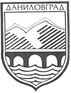                       OPŠTINA DANILOVGRAD               Sekretarijat za urbanizam, komunalne, stambenetambene poslove, saobraćaj i zaštitu životne sredine               Broj: 03-032-5-up-457/1               Danilovgrad, 20.10.2015. godineNa osnovu člana 24 Zakona o procjeni uticaja na životnu sredinu („Sl. list RCG“, br. 80/05 i „Sl. list CG“, br. 40/10, 73/10, 40/11 i 27/13) i člana 196 Zakona o opštem upravnom postupku („Sl. list RCG“, br. 60/03 i „Sl. list CG“, br. 32/11), u postupku sprovedenom po zahtjevu „MONT BUSINESS SYSTEM“ DOO iz Podgorice, ovaj sekretarijat, donosi:R J E Š E NJ E1. DAJE SE SAGLASNOST na Elaborat procjene uticaja na životnu sredinu poslovnog objekta pogona za preradu voća u Novom Selu, čija se realizacija planira na kat. parcelama br. 257/1, 257/2 i 257/3, KO Novo Selo, opština Danilovgrad, koji je urađen u skladu sa odredbama Zakona o procjeni uticaja na životnu sredinu („Sl. list RCG“, br. 80/05 i „Sl. list CG“, br. 40/10, 73/10, 40/11 i 27/13).	2. Nalaže se nosiocu projekta,„MONT BUSINESS SYSTEM“ DOO, da planirani projekat, poslovni objekat pogona za preradu voća, realizuje u svemu prema mjerama zaštite životne sredine, utvrđenim u Elaboratu procjene uticaja iz tačke 1. ovog rješenja, a koje se odnose na:Mjere za sprečavanje, smanjenje ili otklanjanje štetnih uticaja predviđene dokumentacijom zaštite životne sredine,Program praćenja uticaja projekta na životnu sredinu (monitoring).Realizovanost mjera zaštite životne sredine definisanih u Elaboratu procjene uticaja, na koji je data saglasnost, utvrđuje nadležni organ nakon završetka izgradnje predmetnog objekta.	3. Nosilac projekta je dužan da, u roku od dvije godine od dana dostavljanja ovog rješenja, pribavi dozvolu ili odobrenje za izvođenje projekta iz tačke 1. ovog rješenja.O b r a z l o ž e nj e	Nosilac projekta, „MONT BUSINESS SYSTEM“ DOO, podnio je dana 09.09.2015. godine,  zahtjev br. 03-032-5-UP-335/3 za davanje saglasnosti na Elaborat procjene uticaja poslovnog objekta pogona za preradu voća, čija se realizacija planira na kat. parcelama br. 257/1, 257/2 i 257/3, KO Novo Selo, opština Danilovgrad, (u daljem tekstu: Elaborat procjene uticaja), koji je uradio Tehnoekonomski inžinjering doo, Podgorica.	Sekretarijat za urbanizam, komunalne, stambene poslove, saobraćaj i zaštitu životne sredine, u skladu sa odredbama člana 20 Zakona o procjeni uticaja na životnu sredinu („Sl. list RCG“, br. 80/05 i „Sl. list CG“, br. 40/10, 73/10, 40/11 i 27/13), uputio je obavještenje o podnijetom zahtjevu zainteresovanoj javnosti (obavještenje dato u Dnevnom listu “Pobjeda” dana 11.09.2015. godine) i obezbijedio javni uvid u Elaborat procjene uticaja u prostorijama sekretarijata.	U skladu sa članom 20 Zakona o procjeni uticaja na životnu sredinu („Sl. list RCG“, br. 80/05 i „Sl. list CG“, br. 40/10, 73/10, 40/11 i 27/13), dana 18.09.2015. godine sa početkom u 09,00 časova u prostorijama Sekretarijata za urbanizam, komunalne, stambene poslove, saobraćaj i zaštitu životne sredine održana je javna rasprava o predmetnom Elaboratu procjene uticaja.	Elaborat procjene uticaja sa pratećom dokumentacijom je dana 17.09.2015. godine, dostavljen Komisiji za ocjenu Elaborata procjene uticaja, koja je formirana Rješenjem predsjednika opštine Danilovgrad, broj 03-031-1155/1 od 11.09.2015. godine.    	Komisija za ocjenu Elaborata procjene uticaja je razmotrila dostavljenu dokumentaciju, konstatovala da Elaborat procjene uticaja nije urađen u svemu u skladu sa zakonom, te dana 24.09.2015. godine sačinila Izvještaj sa ocjenom Elaborata procjene uticaja i predlogom da se u istom izvrše određene izmjene i dopune i nakon toga elaborat dostavi komisiji na dalji postupak.	Nosilac projekta je dana 13.10.2015. godine dostavio inovirani Elaborat procjene uticaja na životnu sredinu. Komisija za ocjenu Elaborata je razmotrila dostavljenu dokumentaciju, konstatovala da je izmijenjeni i dopunjeni inovirani Elaborat urađen u svemu u skladu sa zakonom, te dana 19.10.2015. godine sačinila Izvještaj sa ocjenom Elaborata procjene uticaja izgradnje pogona za preradu voća na životnu sredinu, u kojem je konstatovala da se na predmetni Elaborat može izdati saglasnost.	Imajući u vidu navedeno, ovaj sekretarijat na osnovu sprovedenog postupka, razmatranja Elaborata procjene uticaja, uvida u dostavljeni Izvještaj Komisije za ocjenu Elaborata procjene uticaja, odlučio je kao u dispozitivu ovog rješenja.        	Ovim rješenjem utvrđena je obaveza nosioca projekta da u roku od dvije godine, od dana dostavljanja ovog rješenja, pribavi dozvolu ili odobrenje za izvođenje projekta, u suprotnom saglasnost na Elaborat procjene uticaja prestaje da važi, a ovo shodno članu 26 Zakona o procjeni uticaja na životnu sredinu („Sl. list RCG“, br. 80/05 i „Sl. list CG“, br. 40/10, 73/10, 40/11 i 27/13).        	Ovim rješenjem je utvrđena obaveza nosiocu projekta da nakon izgradnje predmetnog objekta obavijesti nadležni organ, odnosno Sekretarijat za urbanizam, komunalne, stambene poslove, saobraćaj i zaštitu životne sredine, kako bi isti, shodno članu 27 Zakona o procjeni uticaja na životnu sredinu („Sl. list RCG“, br. 80/05 i „Sl. list CG“, br. 40/10, 73/10, 40/11 i 27/13), utvrdio da li su realizovane sve mjere predviđene Elaboratom procjene uticaja.	PRAVNA POUKA:  Protiv ovog rješenja može se izjaviti žalba Glavnom administratoru u roku od 15. dana od dana prijema istog. Žalba se predaje preko ovog sekretarijata i taksira sa 5,00 € administrativne takse.DOSTAVLJENO:                                                                                     S E K R E T A R,- Nosiocu projekta                                                                         Arh. Vasilije R. Otašević dipl. ing.- Glavnom administratoru- Agenciji za zaštitu životne sredine- Ekološkoj inspekciji- U javnu knjigu o sprovedenim postupcima   procjene uticaja na životnu sredinu- a/a